Postup registrace:1) Na stránkách školy www.zslns.cz klikněte na banner  on-line zápisu.2) Vyplňte on-line formulář – osobní údaje dítěte a zákonného zástupce.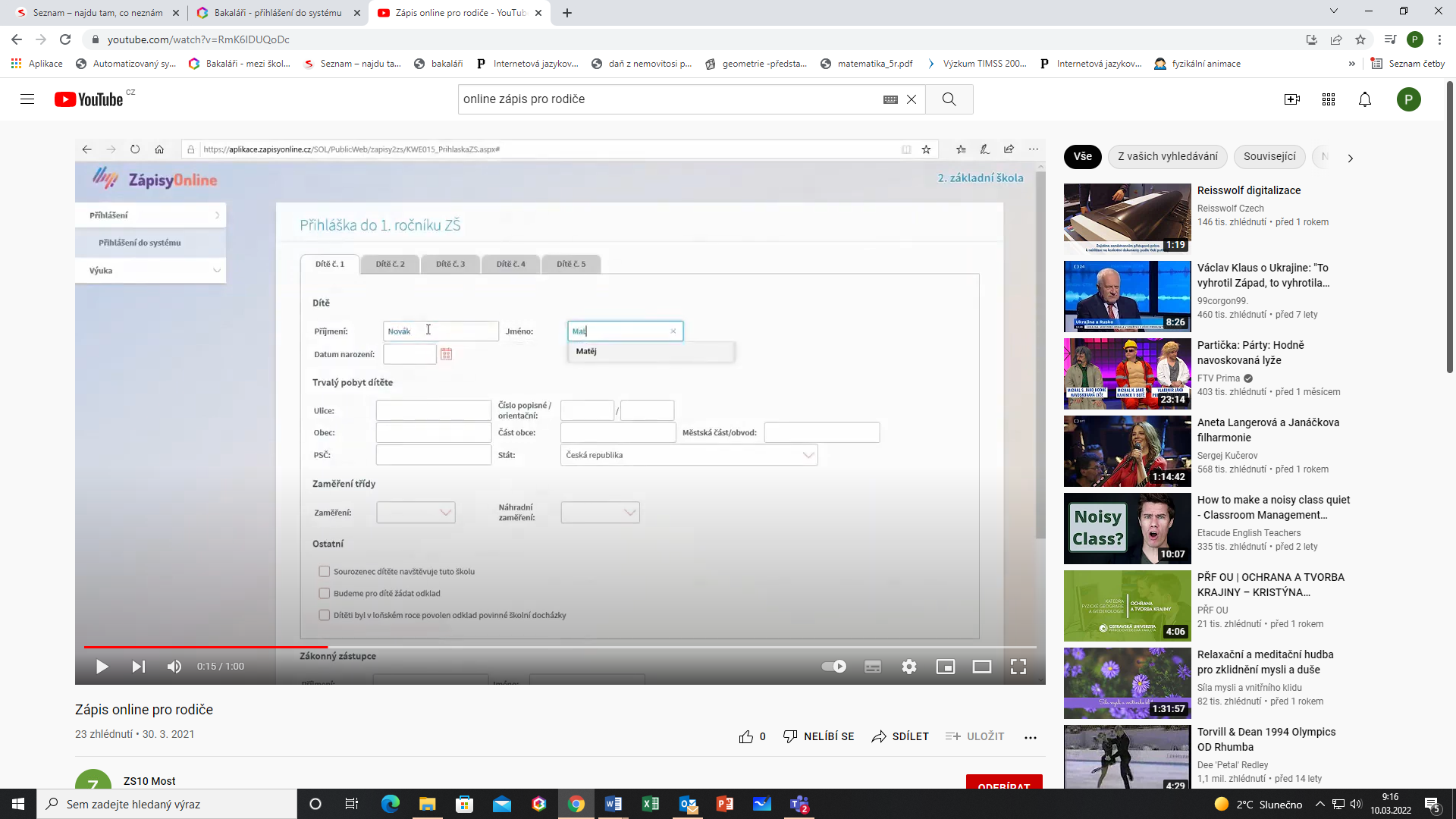 3) Klikněte dole na stránce na ikonu – termín a místnost zápisu.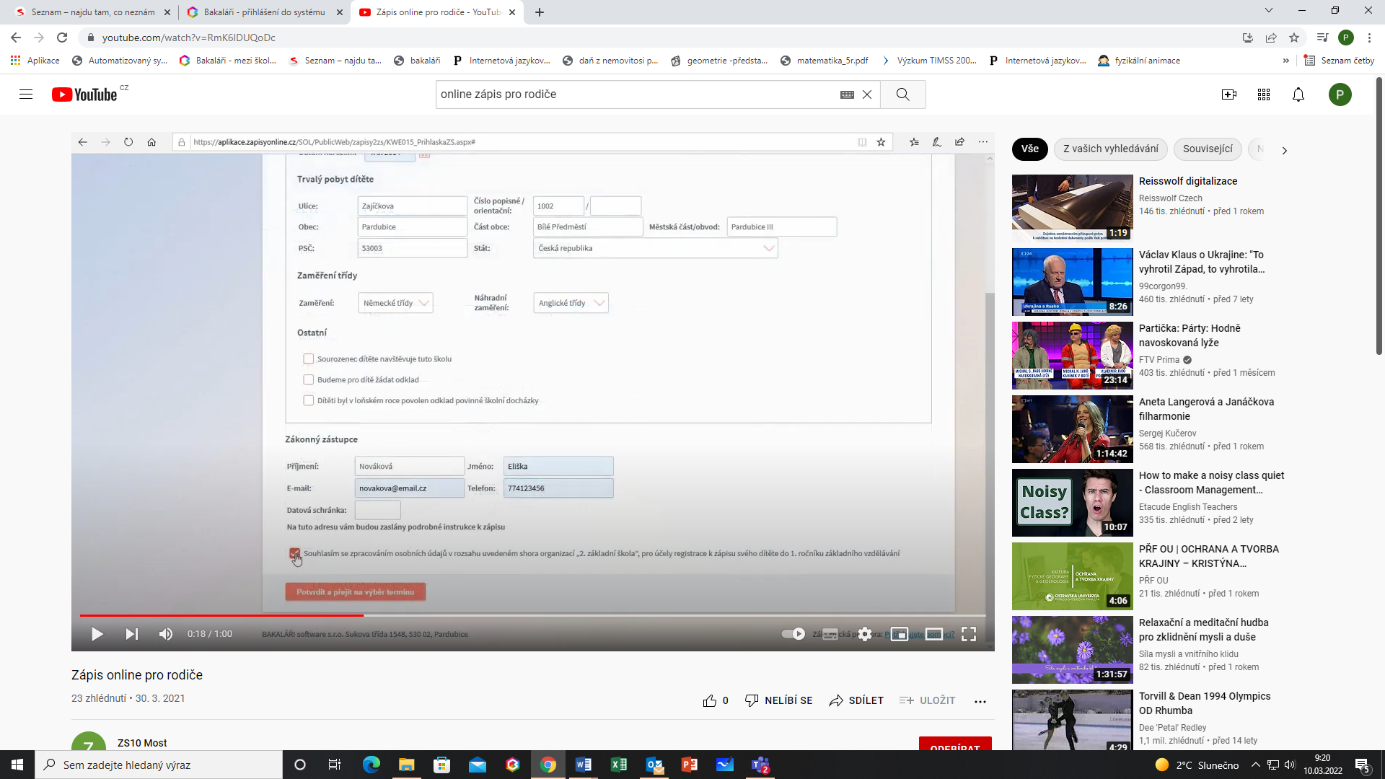 Výběr termínu proveďte kliknutím na ikonu přihlásit.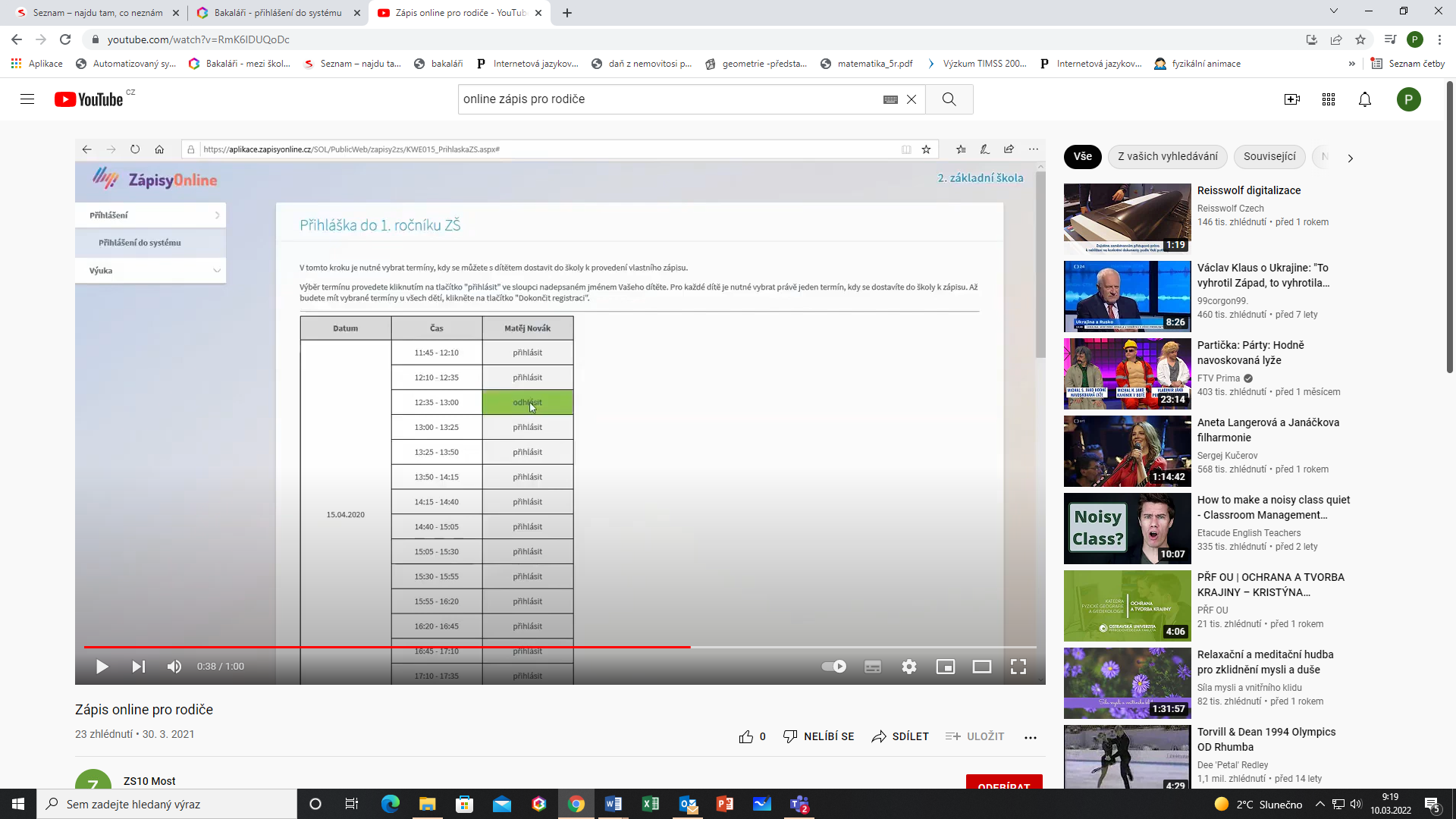 4) Dokončete registraci.5) E-mailem následně obdržíte potvrzení Vaší registrace + předvyplněnou přihlášku v PDF. Odkaz na podrobný návod k elektronické registraci:https://www.youtube.com/watch?v=RmK6IDUQoDcPři problémech s elektronickou registrací, kontaktujte ředitele školy J. Šťastného na telefonním čísle 561 116 597 nebo vedoucího učitele 1. stupně P. Hořejše na telefonním čísle 565 555 536. 